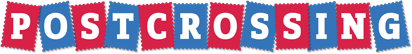 Projekt Postcrossing.comJak funguje?Po zaregistrování jednotlivých tříd byly žákům přiděleny adresy, kam poslali žáci první pohlednice. Platí zásada, že za každou odeslanou pohlednici dorazí jedna také k nám do školy. Žáci již s napětím očekávají příchod prvních pohlednic. Žákům 6. třídy již dorazila první pohlednice až z daleké Austrálie. Zapojení do projektu je zdarma, žáci pouze ze společného fondu hradí pohlednice a cenu poštovného.Proč jsme se zapojili?Zapojením do tohoto projektu si žáci rozvíjí celou řadu dovedností. Učí se komunikaci prostřednictvím pohlednice – získávají základní znalosti, jak napsat adresu na pohlednici, kam nalepit poštovní známku. Díky krátkým zprávám na pohlednici si zdokonalují svoji angličtinu, rozšiřují si slovní zásobu a učí se fráze vhodné k použití na pohlednici. V neposlední řadě získávají rovněž poznatky ze zeměpisu. Žáci se zajímají, kam jejich pohlednice poputuje a odkud jim nová pohlednice dorazí. Výstupem tohoto projektu budou nástěnky v jednotlivých třídách s pohlednicemi a mapou světa s vyznačenými místy, odkud žáci obdrželi pohlednice. 